 Παλαιού Φαλήρου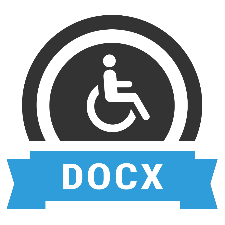 